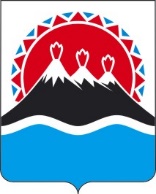 П О С Т А Н О В Л Е Н И ЕПРАВИТЕЛЬСТВАКАМЧАТСКОГО КРАЯВ соответствии с Федеральным законом от 21 декабря 1994 года № 68-ФЗ «О защите населения и территорий от чрезвычайных ситуаций природного и техногенного характера», распоряжением Правительства Российской Федерации от 3 декабря 2014 года № 2446-р «Об утверждении Концепции построения и развития аппаратно-программного комплекса «Безопасный город», пунктом 2 статьи 7 Закона Камчатского края от 27 мая 2022 года № 84 «О Правительстве Камчатского края», в целях повышения уровня безопасности населения Камчатского края за счет применения современных информационных технологий,ПРАВИТЕЛЬСТВО ПОСТАНОВЛЯЕТ:1. Утвердить положение об информационной системе Камчатского края «Аппаратно-программный комплекс «Безопасный город» согласно приложению к настоящему постановлению.2. Определить:1) Министерство по чрезвычайным ситуациям Камчатского края уполномоченным органом на обеспечение организации, функционирования и развития информационной системы Камчатского края «Аппаратно-программный комплекс «Безопасный город»;2) государственное казенное предприятие Камчатского края «Единый ситуационно-мониторинговый центр» оператором информационной системы Камчатского края «Аппаратно-программный комплекс «Безопасный город».3. Министерству по чрезвычайным ситуациям Камчатского края:1) до 15 мая 2024 года разработать типовую форму соглашения об информационном взаимодействии оператора информационной системы Камчатского края «Аппаратно-программный комплекс «Безопасный город» с участниками информационного взаимодействия и регламент межведомственного взаимодействия;2) совместно с оператором информационной системы Камчатского края «Аппаратно-программный комплекс «Безопасный город» в срок до 1 июня 2024 года определить перечень участников информационного взаимодействия.4. Настоящее постановление вступает в силу после дня его официального опубликования.Положениеоб информационной системе Камчатского края «Аппаратно-программный комплекс «Безопасный город» (далее – Положение)1. Общие положения1. Настоящее Положение определяет цели, задачи, структуру и функции информационной системы Камчатского края «Аппаратно-программный комплекс «Безопасный город», состав участников информационного взаимодействия в информационной системе Камчатского края «Аппаратно-программный комплекс «Безопасный город», их полномочия.2. Информационная система Камчатского края «Аппаратно-программный комплекс «Безопасный город» предназначена для предупреждения, реагирования и контроля устранения последствий чрезвычайных ситуаций (происшествий), противодействия угрозам общественной безопасности, обеспечения правопорядка и безопасности среды обитания за счет прогнозирования, реагирования, мониторинга и предотвращения возможных угроз.3. Понятия и сокращения, используемые в настоящем Положении:1) закрытый контур – способ подключения по защищенным каналам связи с предоставлением доступа к расширенному функционалу с возможностью определения и назначения УИВ, согласно зонам ответственности, также обеспечивающий доступ к сегментам и модулям ИС АПК БГ;2) портал УИВ – способ подключения участников информационного взаимодействия с предоставлением возможности внесения со стороны участников информационного взаимодействия информации о силах и средствах, получение, заполнение и отработку карточек происшествий, строго в рамках компетенции и зоны ответственности;3) информационная система Камчатского края «Аппаратно-программный комплекс «Безопасный город» – ИС АПК БГ;4) дежурно-диспетчерские службы – ДДС;5) государственное казенное предприятие Камчатского края «Единый ситуационно-мониторинговый центр» – ГКП ЕСМЦ;6) единая дежурно-диспетчерская служба – ЕДДС;7) комплекс средств автоматизации «Региональная платформа» – 
КСА РП; 8) Камчатская территориальная подсистема Единой государственной системы предупреждения и ликвидации чрезвычайных ситуаций – КТП РСЧС;9) консолидированный орган управления, создаваемый из операторского персонала ЦОУМ АПК БГ ГКП ЕСМЦ и ЦУКС ГУ МЧС России по Камчатскому краю – Региональная ОДС;10) регламент межведомственного взаимодействия в рамках создания и эксплуатации аппаратно-программного комплекса «Безопасный город» Камчатского края – Регламент;11) система обеспечения вызова экстренных оперативных служб по единому номеру «112» – Система-112; 12) участник информационного взаимодействия – УИВ; 13) центр оперативного управления и мониторинга аппаратно-программного комплекса «Безопасный город» – ЦОУМ АПК БГ; 14) Центр управления в кризисных ситуациях Главного управления МЧС России по Камчатскому краю – ЦУКС ГУ МЧС;  15) экстренные оперативные службы – ЭОС.2. Цели ИС АПК БГ4. Основными целями ИС АПК БГ являются:1) повышение эффективности реагирования органов КТП РСЧС при выполнении мероприятий по экстренному предупреждению и ликвидации чрезвычайных ситуаций (происшествий);2) повышение эффективности реагирования УИВ на происшествия, не попадающие под критерии чрезвычайной ситуации;3) повышение эффективности систем мониторинга и предупреждения чрезвычайных ситуаций, происшествий и правонарушений;4) улучшение координации оперативного взаимодействия органов УИВ за счет создания единого информационного пространства;5) повышение уровня комплексной безопасности;6) обеспечение приема и маршрутизации сообщений между оперативно-дежурными службами регионального, муниципального и объектового уровня;7) сбор, обработка и консолидация данных о текущей обстановке на территории подключаемых муниципальных образований, получаемых из различных источников информации регионального и муниципального уровней (систем мониторинга и контроля, оконечных устройств, ДДС, голосовых и текстовых сообщений от населения и организаций);8) обеспечение автоматизированного информационного взаимодействия ДДС и других служб, региональных органов исполнительной власти, территориальных органов федеральных органов исполнительной власти, коммерческих организаций и населения на территории подключаемых муниципальных образований в рамках региональной подсистемы и муниципального звена КТП РСЧС;9) оперативная оценка, анализ и прогнозирование обстановки на территории подключаемых муниципальных образований;10) Своевременная поддержка процессов принятия управленческих решений по предупреждению и ликвидации последствий чрезвычайных ситуаций (происшествий);11) интеграция существующих и вновь создаваемых региональных и муниципальных информационных систем, систем мониторинга, обеспечивающих безопасность жизнедеятельности на территории подключаемых муниципальных образований;12) обеспечение своевременного оповещения населения об угрозе возникновения или о возникновении чрезвычайных ситуаций и происшествий;13) Обеспечение информирования населения через создаваемый интернет-портал подсистемы электронного взаимодействия с муниципальными службами и населением;14) Агрегация информации от сопрягаемых на последующих этапах создания Комплекса существующих и создаваемых в перспективе внешних систем мониторинга обстановки в Камчатском крае;15) агрегация информации от сопрягаемых на последующих этапах создания Комплекса, существующих и создаваемых в перспективе комплексов средств автоматизации органов исполнительной власти Камчатского края в сфере обеспечения общественной безопасности, правопорядка и безопасности среды обитания, а также КСА органов исполнительной власти, взаимодействующих с Комплексом на региональном уровне;16) Многократность использования первичной информации, упорядочивание потоков информации, увеличение достоверности и полноты используемых данных на основе их регулярной актуализации.17) повышение эффективности работы с архивными записями, скорость поиска нужной информации;18) видеонаблюдение за улицами населенных пунктов, видеозапись событий, мониторинг состояния видеокамер, запись в архив, предоставление архивной информации по запросу;19) экспорт архивной информации в общедоступный формат;20) анализ данных без прямого участия человека;21) осуществление автоматизированного обнаружения угроз безопасности;22) предоставление пользователям аналитического инструмента для отображения текущих показателей окружающей среды в табличном и графическом виде, а также на картографической основе;23) обеспечение мониторинга заданных показателей окружающей среды и определение превышения предельно-допустимых нормативов качества атмосферного воздуха в режиме, близком к реальному времени. 3. Задачи ИС АПК БГ5. Основными задачами ИС АПК БГ являются:1) формирование коммуникационной платформы для органов местного самоуправления с целью устранения рисков обеспечения общественной безопасности, правопорядка и безопасности среды обитания на базе межведомственного взаимодействия;2) обеспечение информационного обмена на федеральном, региональном и муниципальном уровнях через единое информационное пространство с учетом разграничения прав доступа к информации разного характера;3) создание инструментов управления и поддержки принятия решений, включая развитие подсистем управления и координации сил и средств, ситуационного анализа и прогнозирования, позволяющих за счет средств автоматизации оптимизировать их деятельность в рамках решения задач обеспечения общественной безопасности, правопорядка и безопасности среды обитания;4) непрерывный сбор информации из различных информационных ресурсов, в том числе видеоинформации с территориально распределенных средств видеонаблюдения;5) обеспечение возможности многоцелевого использования данных и функций подсистем в интересах всех участников информационного взаимодействия;6) передача информации об оперативной обстановке на объектах инфраструктуры в КСА РП;7) обнаружение нештатных ситуаций, происшествий и подозрительных предметов, оставленных без присмотра в общественных местах;8) своевременное реагирование на изменение оперативной обстановки в Камчатском крае, состояние общественного порядка, дорожного движения, сообщения граждан о чрезвычайных ситуациях (происшествиях), готовящихся и совершенных правонарушениях;9) оперативное реагирование на возникновение чрезвычайных ситуаций (происшествий) техногенного или иного характера;10) осуществление оперативной идентификации лиц и номерных знаков транспортных средств;11) обработка и анализ поступающей информации в Региональную ОДС;12) ведение баз данных поступающей информации;13) интеграция существующих и обеспечение возможности интеграции перспективных федеральных, региональных и муниципальных информационных систем обеспечения общественной безопасности, правопорядка и безопасности среды обитания на территории Камчатского края.4. Структура ИС АПК БГ6. ИС АПК БГ базируется на инфраструктуре, объединяющей информационные и телекоммуникационные системы по созданию, передаче, хранению и анализу информации в рамках обеспечения общественной безопасности, правопорядка и безопасности среды обитания.7. В структуру ИС АПК БГ входят следующие сегменты:1) подсистема интеграции данных, предназначенная для обеспечения информационного обмена разнородными данными между подсистемами КСА РП и сопрягаемых с ним автоматизированных систем регионального и муниципального уровня;2) геоинформационная подсистема, предназначенная для обеспечения оперативного отображения на электронной карте совокупной информации, связанной с обеспечением общественной безопасности, правопорядка и безопасности среды обитания (об объектах, чрезвычайных ситуациях (происшествиях), событиях, а также информации, получаемой от сопрягаемых систем);3) подсистема информационно-аналитического сопровождения, предназначенная для обеспечения информационного освещения оперативной обстановки на территории Камчатского края, предоставления возможности взаимодействия с должностными лицами федеральных органов исполнительной власти и их территориальных органов, исполнительных органов Камчатского края и подведомственных им организаций, органов местного самоуправления муниципальных образований в Камчатском крае по вопросам безопасности среды обитания, обеспечения общественной безопасности и правопорядка;4) подсистема приема и обработки сообщений, предназначенная для приема и обработки обращений на прямой существующий номер Региональной ОДС или на прямой существующий номер ЕДДС (с заполнением в ручном режиме карточки происшествия) и текстовых сообщений через подсистему электронного взаимодействия (интернет-портал), регистрации событий, включая формирование карточек происшествий, хранения информации о полученных сообщениях, получения информации о происшествии из архива в оперативном режиме, информационно-аналитической поддержки пользователя при принятии решений по реагированию на принятые вызовы, обеспечения работы с планами и сценариями реагирования, а также при сопряжении с Системой-112 уточнения и корректировки действий, привлеченных ДДС по реагированию на вызовы (сообщения о происшествиях), поступающие в Систему-112 по единому номеру «112», контроля результатов реагирования на вызовы (сообщения о происшествиях), поступившие в Систему-112 по единому номеру «112» с территории муниципального образования;5) подсистема комплексного мониторинга, предназначенная для обеспечения сбора и обработки данных, поступающих от подсистем КСА РП и сопряженных с ней автоматизированных систем с целью обеспечения прогнозирования, мониторинга угроз природного, техногенного, биолого-социального, экологического характера на территории муниципальных образований;6) подсистема электронного взаимодействия с муниципальными службами и населением, предназначенная для:а) обеспечения информационного освещения оперативной обстановки на территории региона, предоставления возможности взаимодействия с должностными лицами региональных государственных организаций, должностными лицами муниципального образования (участников информационного взаимодействия) по вопросам обеспечения общественной безопасности, правопорядка и безопасности среды обитания посредством портала участников информационного взаимодействия;б) обеспечение пользователям сети Интернет приема обращений от граждан, информационного взаимодействия по предоставлению гражданам актуализированной информации о событиях, напрямую или косвенно связанных с обеспечением безопасности жизнедеятельности, а также о допустимых к общему доступу инцидентах, посредством интернет-портала для граждан;7) подсистема комплексного информирования и оповещения, предназначенная для информационного взаимодействия с системами оповещения и информирования на территории муниципальных образований, при наличии технической и организационной возможностей; Подсистема комплексного информирования и оповещения обеспечивает:а) мониторинг работоспособности системы оповещения на территории муниципального образования;б) визуализацию выполнения системой оповещения сценариев (регламентов) по предназначению на территории муниципального образования;8) подсистема управления справочниками и классификаторами, являющаяся неотъемлемым компонентом информационно-коммуникационной инфраструктуры КСА РП, обеспечивающим управление всей справочной информацией, циркулирующей в Системе;9) подсистема поддержки принятия решений, предназначенная для информационно-аналитического сопровождения деятельности служб и организаций, привлекаемых к реагированию на чрезвычайные ситуации (происшествия), посредством предоставления результатов моделирования развития чрезвычайных ситуаций (происшествий) (на последующей очереди создания Комплекса), а также формирования статистической отчетности.10) подсистема администрирования, предназначенная для управления информационным обеспечением КСА РП;11) Комплекс средств автоматизации системы обеспечения правопорядка и профилактики правонарушений (Правоохранительный сегмент) в составе системы интеллектуального видеонаблюдения, предназначенный для повышения общего уровня общественной безопасности, правопорядка и безопасности среды обитания за счет существенного улучшения координации деятельности сил, средств и служб, и посредством обеспечения мониторинга, предупреждения и ликвидации возможных угроз, а также контроля устранения последствий чрезвычайных ситуаций (происшествий) и правонарушений, путем обеспечения автоматизированного информационного обмена информационно-управляющих систем ДДС и других служб для их оперативного взаимодействия.8. ИС АПК БГ предусматривает возможность интеграции с другими информационными системами и техническими средствами обеспечения общественной безопасности, правопорядка и безопасности среды обитания.5. Функции ИС АПК БГ9. Основными функциями ИС АПК БГ являются:1) фиксация в оперативном режиме информации о произошедших происшествиях, авариях и инцидентах на объектах жилищно-коммунального хозяйства, включая сведения об объектах и последствиях нарушения их работы, о планируемых сроках их устранения, а также лицах, ответственных за планирование и реализацию необходимых для устранения последствий мероприятий;2)	информационная поддержка оперативных служб для обеспечения экстренной помощи населению при угрозах жизни и здоровью, уменьшения социально-экономического ущерба при чрезвычайных ситуациях (происшествиях);3) организация комплекса мер, обеспечивающих оперативность реагирования и улучшение взаимодействия экстренных оперативных служб при вызовах (сообщениях о происшествиях или чрезвычайных ситуациях);4) обработка поступающей информации, направление информации о происшествиях или чрезвычайных ситуациях в определенные соответствующими федеральными органами исполнительной власти, органами исполнительной власти Камчатского края и органами местного самоуправления Камчатского края учреждения, организации, дежурно-диспетчерские службы и экстренные оперативные службы в соответствии с их компетенцией для организации реагирования;5) обеспечение информационного взаимодействия органов управления территориальной подсистемы единой государственной системы предупреждения и ликвидации чрезвычайных ситуаций;6) прогнозирование, мониторинг, предупреждение и ликвидация возможных угроз, а также контроль устранения последствий чрезвычайной ситуации (происшествия) и правонарушений во взаимодействии с УИВ;7) ведение базы данных происшествий, чрезвычайных ситуаций, включая сведения о начале, завершении и об основных результатах экстренного реагирования на полученные вызовы;8)	ведение оперативной, полной и достоверной информации о возникающих авариях и инцидентах, планируемых и реализованных мероприятиях по их устранению;9)	выполнение сбора, обработки и представления данных от существующих и перспективных автоматизированных информационных систем мониторинга и оконечных устройств;10)	выполнение сбора, обработки и представления данных о параметрах функционирования объектов коммунальной инфраструктуры;11) получение, обработка и формирование документов в электронной форме;12) получение статистических данных, отчетов в электронной форме;13) хранение данных, зафиксированных с помощью средств ИС АПК БГ, и обеспечение доступа к ним;14) защита передаваемой информации от несанкционированного доступа (искажения) и защита каналов связи между объектами автоматизации;15) визуальный контроль (как в реальном времени, так и по архивным материалам видеонаблюдения) в отдельных местах с применением технологии автоматизированной идентификации физических лиц и государственных регистрационных знаков автотранспортных средств, интеллектуальная видеоаналитика угроз общественной безопасности;16) обеспечение мониторинга заданных показателей окружающей среды и определение превышения предельно-допустимых нормативов качества атмосферного воздуха в режиме, близком к реальному времени;17) информирование пользователей о выявлении начала превышения предельно допустимых нормативов с фиксацией показаний в базу данных и направление данных с объекта мониторинга в КСА РП.6. Участники информационного взаимодействия10. Участниками информационного взаимодействия являются:1) уполномоченный орган на обеспечение организации, функционирования и развития ИС АПК БГ;2) оператор ИС АПК БГ;3) федеральные органы исполнительной власти и их территориальные органы, исполнительные органы Камчатского края и подведомственные им организации, органы местного самоуправления муниципальных образований в Камчатском крае и подведомственные им организации, в том числе организации, имеющие ДДС;4) учреждения и организации, независимо от форм собственности, в чьем ведении находятся объекты системы газоснабжения, газораспределения, горячего водоснабжения, холодного водоснабжения, водоотведения, теплоснабжения, электроснабжения населения, содержания дорог и дорожной инфраструктуры, а также объекты инженерных сетей;5) иные учреждения и организации, определяемые уполномоченным органом и оператором ИС АПК БГ.11. Список участников информационного взаимодействия определяется  Регламентом информационного взаимодействия участников ИС АПК БГ Камчатского края. 7. Полномочия и порядок взаимодействия участниковинформационного взаимодействия12. Министерство по чрезвычайным ситуациям Камчатского края осуществляет:1) методическую поддержку функционирования и развития ИС АПК БГ;2) определение основных направлений функционирования и развития ИС АПК БГ;3) контроль за деятельностью оператора ИС АПК БГ;4) разработку нормативных правовых актов Камчатского края, регламентирующих вопросы функционирования и развития ИС АПК БГ;5) утверждение:а) перечня участников информационного взаимодействия ИС АПК БГ;б) типовой формы соглашения об информационном взаимодействии оператора ИС АПК БГ с субъектами ИС АПК БГ;6) разработку Регламента межведомственного взаимодействия в рамках создания и эксплуатации ИС АПК БГ.13. Оператор ИС АПК БГ обеспечивает:1) взаимодействие с участниками информационного взаимодействия по вопросам функционирования и развития ИС АПК БГ;2) эксплуатацию ИС АПК БГ;2) реализацию мероприятий, связанных с функционированием и развитием ИС АПК БГ;3) защиту информации, обрабатываемой в ИС АПК БГ, в соответствии с законодательством Российской Федерации;4) функционирование ИС АПК БГ;5) порядок и условия размещения и подключения объектов систем видеонаблюдения, контроля и управления доступом к ИС АПК БГ, технических требований к таким объектам, состава и технических характеристик оборудования, а также линий связи, используемых для информационного взаимодействия с ИС АПК БГ;6) круглосуточное функционирование Региональной ОДС, включая средства автоматизации и персонал.14. Участники информационного взаимодействия ИС АПК БГ, функционирующие в закрытом контуре, обеспечивают:1) определение лиц, ответственных за работу в ИС АПК БГ, и координацию их взаимодействия с оператором ИС АПК БГ;2) размещение в КСА РП и использование информации, необходимой для моделирования, прогнозирования, предупреждения правонарушений, происшествий и чрезвычайных ситуаций, мониторинга угроз природного, техногенного, экологического характера на территории Камчатского края;3) незамедлительное реагирование на сообщения и карточки происшествия в КСА РП;4) размещение в КСА РП информации о реагировании на чрезвычайную ситуацию (происшествие) с указанием привлеченных сил средств и выполненных мероприятий;5) ежедневное размещение в КСА РП информации о силах и средствах, находящихся на дежурстве;6) контроль полноты, достоверности и актуальности информации, размещаемой в КСА РП, согласно мероприятиям, выполняемым в качестве органа повседневного управления;7) создание, отработку и закрытие карточек происшествия в КСА РП;8) непрерывную работу в КСА РП;9) направление оператору ИС АПК БГ предложений по совершенствованию функционирования ИС АПК БГ.15. Участники информационного взаимодействия ИС АПК БГ, функционирующие в рамках портала УИВ, обеспечивают:1) определение лиц, ответственных за работу в ИС АПК БГ, и координацию их взаимодействия с оператором ИС АПК БГ;2) незамедлительное реагирование на получаемые сообщения и карточки происшествия в КСА РП;3) размещение в КСА РП информации о реагировании на чрезвычайную ситуацию (происшествие) с указанием привлеченных сил средств и выполненных мероприятий;5) ежедневное размещение в КСА РП информации о силах и средствах, находящихся на дежурстве;6) полноту, достоверность и актуальность информации, размещаемой в КСА РП, согласно компетенции и зоны ответственности;7) создание, отработку и закрытие карточек происшествия в КСА РП;8) непрерывную работу в КСА РП;9) направление оператору ИС АПК БГ предложений по совершенствованию функционирования ИС АПК БГ.16. Доступ к ИС АПК БГ осуществляется посредством программных и технических средств с использованием защищенной информационно-телекоммуникационной сети и определяется Регламентом.[Дата регистрации] № [Номер документа]г. Петропавловск-КамчатскийОб утверждении положения об информационной системе Камчатского края «Аппаратно-программный комплекс«Безопасный город»Председатель Правительства Камчатского края[горизонтальный штамп подписи 1]Е.А. ЧекинПриложение к постановлениюПриложение к постановлениюПриложение к постановлениюПриложение к постановлениюПравительства Камчатского краяПравительства Камчатского краяПравительства Камчатского краяПравительства Камчатского краяот[REGDATESTAMP]№[REGNUMSTAMP]